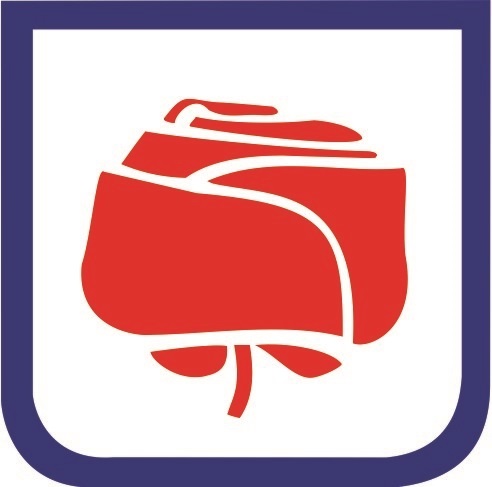 URLV2_01URLV2_01URLV2_01URLV2_01URLV2_01URLV2_01Mestna občina Nova GoricaMestna občina Nova GoricaMestna občina Nova GoricaURLV2_01URLV2_01URLV2_01URLV2_01URLV2_01URLV2_01Mestna občina Nova GoricaMestna občina Nova GoricaMestna občina Nova GoricaIzpisano: 07.12.2022 10:11:08Izpisano: 07.12.2022 10:11:08Izpisano: 07.12.2022 10:11:08Izpisano: 07.12.2022 10:11:08Izpisano: 07.12.2022 10:11:08Izpisano: 07.12.2022 10:11:08Občinska volilna komisijaObčinska volilna komisijaObčinska volilna komisijaČas izr.: 07.12.2022 10:08:01Čas izr.: 07.12.2022 10:08:01Čas izr.: 07.12.2022 10:08:01Čas izr.: 07.12.2022 10:08:01Čas izr.: 07.12.2022 10:08:01Čas izr.: 07.12.2022 10:08:01Občinska volilna komisijaObčinska volilna komisijaObčinska volilna komisijaStran: 1 od 3Stran: 1 od 3Stran: 1 od 3Stran: 1 od 3Stran: 1 od 3Stran: 1 od 3Stran: 1 od 3Stran: 1 od 3Stran: 1 od 3Stran: 1 od 3Stran: 1 od 3Stran: 1 od 3Številka: 041-2/2022-901Številka: 041-2/2022-901Številka: 041-2/2022-901Številka: 041-2/2022-901Datum: 07.12.2022Datum: 07.12.2022Datum: 07.12.2022Datum: 07.12.2022Volitve županaVolitve županaVolitve županaVolitve županaVolitve županaVolitve županaIzid glasovanja za župana (po kandidatih)Izid glasovanja za župana (po kandidatih)Izid glasovanja za župana (po kandidatih)Izid glasovanja za župana (po kandidatih)Izid glasovanja za župana (po kandidatih)Izid glasovanja za župana (po kandidatih)Izid glasovanja za župana (po kandidatih)Izid glasovanja za župana (po kandidatih)Izid glasovanja za župana (po kandidatih)Izid glasovanja za župana (po kandidatih)Izid glasovanja za župana (po kandidatih)Izid glasovanja za župana (po kandidatih)Izid glasovanja za župana (po kandidatih)KANDIDAT 1: Samo TurelKANDIDAT 1: Samo TurelKANDIDAT 1: Samo TurelKANDIDAT 1: Samo TurelKANDIDAT 1: Samo TurelKANDIDAT 1: Samo TurelKANDIDAT 1: Samo TurelKANDIDAT 1: Samo TurelKANDIDAT 1: Samo TurelKANDIDAT 1: Samo TurelKANDIDAT 1: Samo TurelKANDIDAT 1: Samo TurelKANDIDAT 1: Samo TurelŠtevilka voliščaŠtevilka voliščaIme voliščaIme voliščaIme voliščaIme voliščaIme voliščaŠtevilo glasovOdstotek glasov(%)Odstotek glasov(%)Odstotek glasov(%)01 - 00101 - 001KS Kromberk - Loke, Ul. Vinka Vodopivca 90KS Kromberk - Loke, Ul. Vinka Vodopivca 90KS Kromberk - Loke, Ul. Vinka Vodopivca 90KS Kromberk - Loke, Ul. Vinka Vodopivca 90KS Kromberk - Loke, Ul. Vinka Vodopivca 9022560,9860,9860,9801 - 00201 - 002Kmetijsko- gozdarski zavod- šola, Pri hrastu 18Kmetijsko- gozdarski zavod- šola, Pri hrastu 18Kmetijsko- gozdarski zavod- šola, Pri hrastu 18Kmetijsko- gozdarski zavod- šola, Pri hrastu 18Kmetijsko- gozdarski zavod- šola, Pri hrastu 1823770,1270,1270,1201 - 00301 - 003Goriška knjižnica Franceta Bevka,Trg E.Kardelja 4Goriška knjižnica Franceta Bevka,Trg E.Kardelja 4Goriška knjižnica Franceta Bevka,Trg E.Kardelja 4Goriška knjižnica Franceta Bevka,Trg E.Kardelja 4Goriška knjižnica Franceta Bevka,Trg E.Kardelja 46052,6352,6352,6301 - 00401 - 004MONG- Sejna dvorana, Trg E. Kardelja 1MONG- Sejna dvorana, Trg E. Kardelja 1MONG- Sejna dvorana, Trg E. Kardelja 1MONG- Sejna dvorana, Trg E. Kardelja 1MONG- Sejna dvorana, Trg E. Kardelja 13641,3841,3841,3801 - 00501 - 005OŠ Kozara, Kidričeva ulica 35OŠ Kozara, Kidričeva ulica 35OŠ Kozara, Kidričeva ulica 35OŠ Kozara, Kidričeva ulica 35OŠ Kozara, Kidričeva ulica 357053,0353,0353,0301 - 00601 - 006OŠ Frana Erjavca, Kidričeva ulica 36OŠ Frana Erjavca, Kidričeva ulica 36OŠ Frana Erjavca, Kidričeva ulica 36OŠ Frana Erjavca, Kidričeva ulica 36OŠ Frana Erjavca, Kidričeva ulica 3612059,7059,7059,7001 - 00701 - 007OŠ Milojke Štrukelj, Delpinova ulica 7OŠ Milojke Štrukelj, Delpinova ulica 7OŠ Milojke Štrukelj, Delpinova ulica 7OŠ Milojke Štrukelj, Delpinova ulica 7OŠ Milojke Štrukelj, Delpinova ulica 77251,8051,8051,8001 - 00801 - 008Zveza kulturnih društev, Ul.Gradnikove brigade 25Zveza kulturnih društev, Ul.Gradnikove brigade 25Zveza kulturnih društev, Ul.Gradnikove brigade 25Zveza kulturnih društev, Ul.Gradnikove brigade 25Zveza kulturnih društev, Ul.Gradnikove brigade 259648,2448,2448,2401 - 00901 - 009Sejna dvorana MONG, Trg E. Kardelja 1Sejna dvorana MONG, Trg E. Kardelja 1Sejna dvorana MONG, Trg E. Kardelja 1Sejna dvorana MONG, Trg E. Kardelja 1Sejna dvorana MONG, Trg E. Kardelja 16752,7652,7652,7601 - 01001 - 010OŠ Ledine, Cankarjeva ulica 23OŠ Ledine, Cankarjeva ulica 23OŠ Ledine, Cankarjeva ulica 23OŠ Ledine, Cankarjeva ulica 23OŠ Ledine, Cankarjeva ulica 239753,3053,3053,3001 - 01101 - 011VDC Nova Gorica, Sedejeva ul. 10VDC Nova Gorica, Sedejeva ul. 10VDC Nova Gorica, Sedejeva ul. 10VDC Nova Gorica, Sedejeva ul. 10VDC Nova Gorica, Sedejeva ul. 109850,0050,0050,0001 - 01201 - 012OŠ Ledine, Cankarjeva ulica 23OŠ Ledine, Cankarjeva ulica 23OŠ Ledine, Cankarjeva ulica 23OŠ Ledine, Cankarjeva ulica 23OŠ Ledine, Cankarjeva ulica 237352,1452,1452,1401 - 01301 - 013MIC , Cankarjeva ulica 8a MIC , Cankarjeva ulica 8a MIC , Cankarjeva ulica 8a MIC , Cankarjeva ulica 8a MIC , Cankarjeva ulica 8a 11457,8757,8757,8701 - 01401 - 014MIC, Cankarjeva ulica 8aMIC, Cankarjeva ulica 8aMIC, Cankarjeva ulica 8aMIC, Cankarjeva ulica 8aMIC, Cankarjeva ulica 8a8557,4357,4357,4301 - 01501 - 015Bivši maloobmejni prehod, Erjavčeva ul. 53Bivši maloobmejni prehod, Erjavčeva ul. 53Bivši maloobmejni prehod, Erjavčeva ul. 53Bivši maloobmejni prehod, Erjavčeva ul. 53Bivši maloobmejni prehod, Erjavčeva ul. 535559,7859,7859,7801 - 01601 - 016KS Nova Gorica, Erjavčeva ulica 4KS Nova Gorica, Erjavčeva ulica 4KS Nova Gorica, Erjavčeva ulica 4KS Nova Gorica, Erjavčeva ulica 4KS Nova Gorica, Erjavčeva ulica 47365,1865,1865,1801 - 01701 - 017Srednja ekonomska in trgovska šola, Erjavčeva 8Srednja ekonomska in trgovska šola, Erjavčeva 8Srednja ekonomska in trgovska šola, Erjavčeva 8Srednja ekonomska in trgovska šola, Erjavčeva 8Srednja ekonomska in trgovska šola, Erjavčeva 811860,2060,2060,2001 - 01801 - 018Srednja ekonomska in trgovska šola, Erjavčeva 8Srednja ekonomska in trgovska šola, Erjavčeva 8Srednja ekonomska in trgovska šola, Erjavčeva 8Srednja ekonomska in trgovska šola, Erjavčeva 8Srednja ekonomska in trgovska šola, Erjavčeva 812056,6056,6056,6001 - 01901 - 019Podjetje MEGATERM, Cesta 25. junija 1 gPodjetje MEGATERM, Cesta 25. junija 1 gPodjetje MEGATERM, Cesta 25. junija 1 gPodjetje MEGATERM, Cesta 25. junija 1 gPodjetje MEGATERM, Cesta 25. junija 1 g9156,1756,1756,1701 - 02001 - 020VDC- Želva, Ajševica 42VDC- Želva, Ajševica 42VDC- Želva, Ajševica 42VDC- Želva, Ajševica 42VDC- Želva, Ajševica 424552,9452,9452,9401 - 02101 - 021Univerza v Novi Gorici,Vipavska c.13, R. DolinaUniverza v Novi Gorici,Vipavska c.13, R. DolinaUniverza v Novi Gorici,Vipavska c.13, R. DolinaUniverza v Novi Gorici,Vipavska c.13, R. DolinaUniverza v Novi Gorici,Vipavska c.13, R. Dolina14857,3657,3657,3601 - 02201 - 022Kulturni dom Stara Gora, Stara Gora 14Kulturni dom Stara Gora, Stara Gora 14Kulturni dom Stara Gora, Stara Gora 14Kulturni dom Stara Gora, Stara Gora 14Kulturni dom Stara Gora, Stara Gora 144271,1971,1971,1901 - 02301 - 023KS Solkan, Trg Jožeta Srebrniča 7KS Solkan, Trg Jožeta Srebrniča 7KS Solkan, Trg Jožeta Srebrniča 7KS Solkan, Trg Jožeta Srebrniča 7KS Solkan, Trg Jožeta Srebrniča 78053,3353,3353,3301 - 02401 - 024Osnovna šola Solkan, Šolska ulica 25Osnovna šola Solkan, Šolska ulica 25Osnovna šola Solkan, Šolska ulica 25Osnovna šola Solkan, Šolska ulica 25Osnovna šola Solkan, Šolska ulica 2514850,8650,8650,8601 - 02501 - 025Vrtec Julke Pavletič, Ul. Ludvika Slokarja 8Vrtec Julke Pavletič, Ul. Ludvika Slokarja 8Vrtec Julke Pavletič, Ul. Ludvika Slokarja 8Vrtec Julke Pavletič, Ul. Ludvika Slokarja 8Vrtec Julke Pavletič, Ul. Ludvika Slokarja 813152,8252,8252,8201 - 02601 - 026Osnovna šola Solkan, Šolska ulica 25Osnovna šola Solkan, Šolska ulica 25Osnovna šola Solkan, Šolska ulica 25Osnovna šola Solkan, Šolska ulica 25Osnovna šola Solkan, Šolska ulica 255655,4555,4555,4501 - 02701 - 027KS Banjšice (pri trgovini), Banjšice 86KS Banjšice (pri trgovini), Banjšice 86KS Banjšice (pri trgovini), Banjšice 86KS Banjšice (pri trgovini), Banjšice 86KS Banjšice (pri trgovini), Banjšice 864156,1656,1656,1601 - 02801 - 028Kulturni dom Branik, Branik 75Kulturni dom Branik, Branik 75Kulturni dom Branik, Branik 75Kulturni dom Branik, Branik 75Kulturni dom Branik, Branik 7515460,6360,6360,63Občinska volilna komisija Mestne občine Nova Gorica, Trg Edvarda Kardelja 1, Nova Gorica, 5000 Nova GoricaObčinska volilna komisija Mestne občine Nova Gorica, Trg Edvarda Kardelja 1, Nova Gorica, 5000 Nova GoricaObčinska volilna komisija Mestne občine Nova Gorica, Trg Edvarda Kardelja 1, Nova Gorica, 5000 Nova GoricaObčinska volilna komisija Mestne občine Nova Gorica, Trg Edvarda Kardelja 1, Nova Gorica, 5000 Nova GoricaObčinska volilna komisija Mestne občine Nova Gorica, Trg Edvarda Kardelja 1, Nova Gorica, 5000 Nova GoricaObčinska volilna komisija Mestne občine Nova Gorica, Trg Edvarda Kardelja 1, Nova Gorica, 5000 Nova GoricaObčinska volilna komisija Mestne občine Nova Gorica, Trg Edvarda Kardelja 1, Nova Gorica, 5000 Nova GoricaObčinska volilna komisija Mestne občine Nova Gorica, Trg Edvarda Kardelja 1, Nova Gorica, 5000 Nova GoricaObčinska volilna komisija Mestne občine Nova Gorica, Trg Edvarda Kardelja 1, Nova Gorica, 5000 Nova GoricaObčinska volilna komisija Mestne občine Nova Gorica, Trg Edvarda Kardelja 1, Nova Gorica, 5000 Nova Goricae-mail: mestna.obcina@nova-gorica.sie-mail: mestna.obcina@nova-gorica.sie-mail: mestna.obcina@nova-gorica.sie-mail: mestna.obcina@nova-gorica.sie-mail: mestna.obcina@nova-gorica.sie-mail: mestna.obcina@nova-gorica.sie-mail: mestna.obcina@nova-gorica.sie-mail: mestna.obcina@nova-gorica.sie-mail: mestna.obcina@nova-gorica.sie-mail: mestna.obcina@nova-gorica.siURLV2_01URLV2_01URLV2_01URLV2_01URLV2_01URLV2_01Mestna občina Nova GoricaMestna občina Nova GoricaMestna občina Nova GoricaURLV2_01URLV2_01URLV2_01URLV2_01URLV2_01URLV2_01Mestna občina Nova GoricaMestna občina Nova GoricaMestna občina Nova GoricaIzpisano: 07.12.2022 10:11:08Izpisano: 07.12.2022 10:11:08Izpisano: 07.12.2022 10:11:08Izpisano: 07.12.2022 10:11:08Izpisano: 07.12.2022 10:11:08Izpisano: 07.12.2022 10:11:08Občinska volilna komisijaObčinska volilna komisijaObčinska volilna komisijaČas izr.: 07.12.2022 10:08:01Čas izr.: 07.12.2022 10:08:01Čas izr.: 07.12.2022 10:08:01Čas izr.: 07.12.2022 10:08:01Čas izr.: 07.12.2022 10:08:01Čas izr.: 07.12.2022 10:08:01Občinska volilna komisijaObčinska volilna komisijaObčinska volilna komisijaStran: 2 od 3Stran: 2 od 3Stran: 2 od 3Stran: 2 od 3Stran: 2 od 3Stran: 2 od 3Stran: 2 od 3Stran: 2 od 3Stran: 2 od 3Stran: 2 od 3Stran: 2 od 3Stran: 2 od 3Številka voliščaŠtevilka voliščaIme voliščaIme voliščaIme voliščaIme voliščaIme voliščaŠtevilo glasovOdstotek glasov(%)Odstotek glasov(%)Odstotek glasov(%)01 - 02901 - 029Zadružni dom Preserje, Preserje 25Zadružni dom Preserje, Preserje 25Zadružni dom Preserje, Preserje 25Zadružni dom Preserje, Preserje 25Zadružni dom Preserje, Preserje 258055,5655,5655,5601 - 03001 - 030Bivša OŠ, Spodnja Branica 29Bivša OŠ, Spodnja Branica 29Bivša OŠ, Spodnja Branica 29Bivša OŠ, Spodnja Branica 29Bivša OŠ, Spodnja Branica 292458,5458,5458,5401 - 03101 - 031OŠ Čepovan, Čepovan 87OŠ Čepovan, Čepovan 87OŠ Čepovan, Čepovan 87OŠ Čepovan, Čepovan 87OŠ Čepovan, Čepovan 877365,1865,1865,1801 - 03201 - 032OŠ Dornberk, Gregorčičeva ulica 30aOŠ Dornberk, Gregorčičeva ulica 30aOŠ Dornberk, Gregorčičeva ulica 30aOŠ Dornberk, Gregorčičeva ulica 30aOŠ Dornberk, Gregorčičeva ulica 30a9535,4535,4535,4501 - 03301 - 033OŠ Dornberk, Gregorčičeva ul. 30aOŠ Dornberk, Gregorčičeva ul. 30aOŠ Dornberk, Gregorčičeva ul. 30aOŠ Dornberk, Gregorčičeva ul. 30aOŠ Dornberk, Gregorčičeva ul. 30a4238,5338,5338,5301 - 03401 - 034Kulturni dom, Gradišče nad Prvačino 95Kulturni dom, Gradišče nad Prvačino 95Kulturni dom, Gradišče nad Prvačino 95Kulturni dom, Gradišče nad Prvačino 95Kulturni dom, Gradišče nad Prvačino 952637,6837,6837,6801 - 03501 - 035Kulturni dom Grgar, Grgar 47Kulturni dom Grgar, Grgar 47Kulturni dom Grgar, Grgar 47Kulturni dom Grgar, Grgar 47Kulturni dom Grgar, Grgar 4712355,6655,6655,6601 - 03601 - 036KS Grgarske Ravne-Bate, Grgarske Ravne 30KS Grgarske Ravne-Bate, Grgarske Ravne 30KS Grgarske Ravne-Bate, Grgarske Ravne 30KS Grgarske Ravne-Bate, Grgarske Ravne 30KS Grgarske Ravne-Bate, Grgarske Ravne 302860,8760,8760,8701 - 03701 - 037Avtobusna čakalnica Bate, BateAvtobusna čakalnica Bate, BateAvtobusna čakalnica Bate, BateAvtobusna čakalnica Bate, BateAvtobusna čakalnica Bate, Bate2756,2556,2556,2501 - 03801 - 038Večnamenski objekt Lokovec, Lokovec 205aVečnamenski objekt Lokovec, Lokovec 205aVečnamenski objekt Lokovec, Lokovec 205aVečnamenski objekt Lokovec, Lokovec 205aVečnamenski objekt Lokovec, Lokovec 205a1568,1868,1868,1801 - 03901 - 039Bivša OŠ Lokovec, Lokovec 82Bivša OŠ Lokovec, Lokovec 82Bivša OŠ Lokovec, Lokovec 82Bivša OŠ Lokovec, Lokovec 82Bivša OŠ Lokovec, Lokovec 822843,7543,7543,7501 - 04001 - 040Bivša OŠ Lokve, Lokve 30Bivša OŠ Lokve, Lokve 30Bivša OŠ Lokve, Lokve 30Bivša OŠ Lokve, Lokve 30Bivša OŠ Lokve, Lokve 302470,5970,5970,5901 - 04101 - 041Sedež KS, Osek 46fSedež KS, Osek 46fSedež KS, Osek 46fSedež KS, Osek 46fSedež KS, Osek 46f12557,0857,0857,0801 - 04201 - 042Šola glasbe in umetnosti Ozlinka, Ozeljan 49 bŠola glasbe in umetnosti Ozlinka, Ozeljan 49 bŠola glasbe in umetnosti Ozlinka, Ozeljan 49 bŠola glasbe in umetnosti Ozlinka, Ozeljan 49 bŠola glasbe in umetnosti Ozlinka, Ozeljan 49 b16458,5758,5758,5701 - 04301 - 043Vrtec Prvačina, Prvačina 48aVrtec Prvačina, Prvačina 48aVrtec Prvačina, Prvačina 48aVrtec Prvačina, Prvačina 48aVrtec Prvačina, Prvačina 48a18563,7963,7963,7901 - 04401 - 044Župnišče Ravnica, Ravnica 12Župnišče Ravnica, Ravnica 12Župnišče Ravnica, Ravnica 12Župnišče Ravnica, Ravnica 12Župnišče Ravnica, Ravnica 123340,7440,7440,7401 - 04501 - 045Kulturni dom Šempas, Šempas 29Kulturni dom Šempas, Šempas 29Kulturni dom Šempas, Šempas 29Kulturni dom Šempas, Šempas 29Kulturni dom Šempas, Šempas 2914144,0644,0644,0601 - 04601 - 046KS Trnovo, Trnovo 39KS Trnovo, Trnovo 39KS Trnovo, Trnovo 39KS Trnovo, Trnovo 39KS Trnovo, Trnovo 3910765,6465,6465,6401 - 90101 - 901Predčasno glasovanjePredčasno glasovanjePredčasno glasovanjePredčasno glasovanjePredčasno glasovanje69159,1159,1159,1101 - 99701 - 997Glasovanje po poštiGlasovanje po poštiGlasovanje po poštiGlasovanje po poštiGlasovanje po pošti1840,0040,0040,00KANDIDAT 2: dr. Klemen MiklavičKANDIDAT 2: dr. Klemen MiklavičKANDIDAT 2: dr. Klemen MiklavičKANDIDAT 2: dr. Klemen MiklavičKANDIDAT 2: dr. Klemen MiklavičKANDIDAT 2: dr. Klemen MiklavičKANDIDAT 2: dr. Klemen MiklavičKANDIDAT 2: dr. Klemen MiklavičKANDIDAT 2: dr. Klemen MiklavičKANDIDAT 2: dr. Klemen MiklavičKANDIDAT 2: dr. Klemen MiklavičKANDIDAT 2: dr. Klemen MiklavičKANDIDAT 2: dr. Klemen MiklavičŠtevilka voliščaŠtevilka voliščaIme voliščaIme voliščaIme voliščaIme voliščaIme voliščaŠtevilo glasovOdstotek glasov(%)Odstotek glasov(%)Odstotek glasov(%)01 - 00101 - 001KS Kromberk - Loke, Ul. Vinka Vodopivca 90KS Kromberk - Loke, Ul. Vinka Vodopivca 90KS Kromberk - Loke, Ul. Vinka Vodopivca 90KS Kromberk - Loke, Ul. Vinka Vodopivca 90KS Kromberk - Loke, Ul. Vinka Vodopivca 9014439,0239,0239,0201 - 00201 - 002Kmetijsko- gozdarski zavod- šola, Pri hrastu 18Kmetijsko- gozdarski zavod- šola, Pri hrastu 18Kmetijsko- gozdarski zavod- šola, Pri hrastu 18Kmetijsko- gozdarski zavod- šola, Pri hrastu 18Kmetijsko- gozdarski zavod- šola, Pri hrastu 1810129,8829,8829,8801 - 00301 - 003Goriška knjižnica Franceta Bevka,Trg E.Kardelja 4Goriška knjižnica Franceta Bevka,Trg E.Kardelja 4Goriška knjižnica Franceta Bevka,Trg E.Kardelja 4Goriška knjižnica Franceta Bevka,Trg E.Kardelja 4Goriška knjižnica Franceta Bevka,Trg E.Kardelja 45447,3747,3747,3701 - 00401 - 004MONG- Sejna dvorana, Trg E. Kardelja 1MONG- Sejna dvorana, Trg E. Kardelja 1MONG- Sejna dvorana, Trg E. Kardelja 1MONG- Sejna dvorana, Trg E. Kardelja 1MONG- Sejna dvorana, Trg E. Kardelja 15158,6258,6258,6201 - 00501 - 005OŠ Kozara, Kidričeva ulica 35OŠ Kozara, Kidričeva ulica 35OŠ Kozara, Kidričeva ulica 35OŠ Kozara, Kidričeva ulica 35OŠ Kozara, Kidričeva ulica 356246,9746,9746,9701 - 00601 - 006OŠ Frana Erjavca, Kidričeva ulica 36OŠ Frana Erjavca, Kidričeva ulica 36OŠ Frana Erjavca, Kidričeva ulica 36OŠ Frana Erjavca, Kidričeva ulica 36OŠ Frana Erjavca, Kidričeva ulica 368140,3040,3040,3001 - 00701 - 007OŠ Milojke Štrukelj, Delpinova ulica 7OŠ Milojke Štrukelj, Delpinova ulica 7OŠ Milojke Štrukelj, Delpinova ulica 7OŠ Milojke Štrukelj, Delpinova ulica 7OŠ Milojke Štrukelj, Delpinova ulica 76748,2048,2048,2001 - 00801 - 008Zveza kulturnih društev, Ul.Gradnikove brigade 25Zveza kulturnih društev, Ul.Gradnikove brigade 25Zveza kulturnih društev, Ul.Gradnikove brigade 25Zveza kulturnih društev, Ul.Gradnikove brigade 25Zveza kulturnih društev, Ul.Gradnikove brigade 2510351,7651,7651,7601 - 00901 - 009Sejna dvorana MONG, Trg E. Kardelja 1Sejna dvorana MONG, Trg E. Kardelja 1Sejna dvorana MONG, Trg E. Kardelja 1Sejna dvorana MONG, Trg E. Kardelja 1Sejna dvorana MONG, Trg E. Kardelja 16047,2447,2447,2401 - 01001 - 010OŠ Ledine, Cankarjeva ulica 23OŠ Ledine, Cankarjeva ulica 23OŠ Ledine, Cankarjeva ulica 23OŠ Ledine, Cankarjeva ulica 23OŠ Ledine, Cankarjeva ulica 238546,7046,7046,7001 - 01101 - 011VDC Nova Gorica, Sedejeva ul. 10VDC Nova Gorica, Sedejeva ul. 10VDC Nova Gorica, Sedejeva ul. 10VDC Nova Gorica, Sedejeva ul. 10VDC Nova Gorica, Sedejeva ul. 109850,0050,0050,0001 - 01201 - 012OŠ Ledine, Cankarjeva ulica 23OŠ Ledine, Cankarjeva ulica 23OŠ Ledine, Cankarjeva ulica 23OŠ Ledine, Cankarjeva ulica 23OŠ Ledine, Cankarjeva ulica 236747,8647,8647,8601 - 01301 - 013MIC , Cankarjeva ulica 8a MIC , Cankarjeva ulica 8a MIC , Cankarjeva ulica 8a MIC , Cankarjeva ulica 8a MIC , Cankarjeva ulica 8a 8342,1342,1342,1301 - 01401 - 014MIC, Cankarjeva ulica 8aMIC, Cankarjeva ulica 8aMIC, Cankarjeva ulica 8aMIC, Cankarjeva ulica 8aMIC, Cankarjeva ulica 8a6342,5742,5742,57Občinska volilna komisija Mestne občine Nova Gorica, Trg Edvarda Kardelja 1, Nova Gorica, 5000 Nova GoricaObčinska volilna komisija Mestne občine Nova Gorica, Trg Edvarda Kardelja 1, Nova Gorica, 5000 Nova GoricaObčinska volilna komisija Mestne občine Nova Gorica, Trg Edvarda Kardelja 1, Nova Gorica, 5000 Nova GoricaObčinska volilna komisija Mestne občine Nova Gorica, Trg Edvarda Kardelja 1, Nova Gorica, 5000 Nova GoricaObčinska volilna komisija Mestne občine Nova Gorica, Trg Edvarda Kardelja 1, Nova Gorica, 5000 Nova GoricaObčinska volilna komisija Mestne občine Nova Gorica, Trg Edvarda Kardelja 1, Nova Gorica, 5000 Nova GoricaObčinska volilna komisija Mestne občine Nova Gorica, Trg Edvarda Kardelja 1, Nova Gorica, 5000 Nova GoricaObčinska volilna komisija Mestne občine Nova Gorica, Trg Edvarda Kardelja 1, Nova Gorica, 5000 Nova GoricaObčinska volilna komisija Mestne občine Nova Gorica, Trg Edvarda Kardelja 1, Nova Gorica, 5000 Nova GoricaObčinska volilna komisija Mestne občine Nova Gorica, Trg Edvarda Kardelja 1, Nova Gorica, 5000 Nova Goricae-mail: mestna.obcina@nova-gorica.sie-mail: mestna.obcina@nova-gorica.sie-mail: mestna.obcina@nova-gorica.sie-mail: mestna.obcina@nova-gorica.sie-mail: mestna.obcina@nova-gorica.sie-mail: mestna.obcina@nova-gorica.sie-mail: mestna.obcina@nova-gorica.sie-mail: mestna.obcina@nova-gorica.sie-mail: mestna.obcina@nova-gorica.sie-mail: mestna.obcina@nova-gorica.siURLV2_01URLV2_01URLV2_01URLV2_01URLV2_01URLV2_01Mestna občina Nova GoricaMestna občina Nova GoricaMestna občina Nova GoricaURLV2_01URLV2_01URLV2_01URLV2_01URLV2_01URLV2_01Mestna občina Nova GoricaMestna občina Nova GoricaMestna občina Nova GoricaIzpisano: 07.12.2022 10:11:08Izpisano: 07.12.2022 10:11:08Izpisano: 07.12.2022 10:11:08Izpisano: 07.12.2022 10:11:08Izpisano: 07.12.2022 10:11:08Izpisano: 07.12.2022 10:11:08Občinska volilna komisijaObčinska volilna komisijaObčinska volilna komisijaČas izr.: 07.12.2022 10:08:01Čas izr.: 07.12.2022 10:08:01Čas izr.: 07.12.2022 10:08:01Čas izr.: 07.12.2022 10:08:01Čas izr.: 07.12.2022 10:08:01Čas izr.: 07.12.2022 10:08:01Občinska volilna komisijaObčinska volilna komisijaObčinska volilna komisijaStran: 3 od 3Stran: 3 od 3Stran: 3 od 3Stran: 3 od 3Stran: 3 od 3Stran: 3 od 3Stran: 3 od 3Stran: 3 od 3Stran: 3 od 3Stran: 3 od 3Stran: 3 od 3Stran: 3 od 3Številka voliščaŠtevilka voliščaIme voliščaIme voliščaIme voliščaIme voliščaIme voliščaŠtevilo glasovOdstotek glasov(%)Odstotek glasov(%)Odstotek glasov(%)01 - 01501 - 015Bivši maloobmejni prehod, Erjavčeva ul. 53Bivši maloobmejni prehod, Erjavčeva ul. 53Bivši maloobmejni prehod, Erjavčeva ul. 53Bivši maloobmejni prehod, Erjavčeva ul. 53Bivši maloobmejni prehod, Erjavčeva ul. 533740,2240,2240,2201 - 01601 - 016KS Nova Gorica, Erjavčeva ulica 4KS Nova Gorica, Erjavčeva ulica 4KS Nova Gorica, Erjavčeva ulica 4KS Nova Gorica, Erjavčeva ulica 4KS Nova Gorica, Erjavčeva ulica 43934,8234,8234,8201 - 01701 - 017Srednja ekonomska in trgovska šola, Erjavčeva 8Srednja ekonomska in trgovska šola, Erjavčeva 8Srednja ekonomska in trgovska šola, Erjavčeva 8Srednja ekonomska in trgovska šola, Erjavčeva 8Srednja ekonomska in trgovska šola, Erjavčeva 87839,8039,8039,8001 - 01801 - 018Srednja ekonomska in trgovska šola, Erjavčeva 8Srednja ekonomska in trgovska šola, Erjavčeva 8Srednja ekonomska in trgovska šola, Erjavčeva 8Srednja ekonomska in trgovska šola, Erjavčeva 8Srednja ekonomska in trgovska šola, Erjavčeva 89243,4043,4043,4001 - 01901 - 019Podjetje MEGATERM, Cesta 25. junija 1 gPodjetje MEGATERM, Cesta 25. junija 1 gPodjetje MEGATERM, Cesta 25. junija 1 gPodjetje MEGATERM, Cesta 25. junija 1 gPodjetje MEGATERM, Cesta 25. junija 1 g7143,8343,8343,8301 - 02001 - 020VDC- Želva, Ajševica 42VDC- Želva, Ajševica 42VDC- Želva, Ajševica 42VDC- Želva, Ajševica 42VDC- Želva, Ajševica 424047,0647,0647,0601 - 02101 - 021Univerza v Novi Gorici,Vipavska c.13, R. DolinaUniverza v Novi Gorici,Vipavska c.13, R. DolinaUniverza v Novi Gorici,Vipavska c.13, R. DolinaUniverza v Novi Gorici,Vipavska c.13, R. DolinaUniverza v Novi Gorici,Vipavska c.13, R. Dolina11042,6442,6442,6401 - 02201 - 022Kulturni dom Stara Gora, Stara Gora 14Kulturni dom Stara Gora, Stara Gora 14Kulturni dom Stara Gora, Stara Gora 14Kulturni dom Stara Gora, Stara Gora 14Kulturni dom Stara Gora, Stara Gora 141728,8128,8128,8101 - 02301 - 023KS Solkan, Trg Jožeta Srebrniča 7KS Solkan, Trg Jožeta Srebrniča 7KS Solkan, Trg Jožeta Srebrniča 7KS Solkan, Trg Jožeta Srebrniča 7KS Solkan, Trg Jožeta Srebrniča 77046,6746,6746,6701 - 02401 - 024Osnovna šola Solkan, Šolska ulica 25Osnovna šola Solkan, Šolska ulica 25Osnovna šola Solkan, Šolska ulica 25Osnovna šola Solkan, Šolska ulica 25Osnovna šola Solkan, Šolska ulica 2514349,1449,1449,1401 - 02501 - 025Vrtec Julke Pavletič, Ul. Ludvika Slokarja 8Vrtec Julke Pavletič, Ul. Ludvika Slokarja 8Vrtec Julke Pavletič, Ul. Ludvika Slokarja 8Vrtec Julke Pavletič, Ul. Ludvika Slokarja 8Vrtec Julke Pavletič, Ul. Ludvika Slokarja 811747,1847,1847,1801 - 02601 - 026Osnovna šola Solkan, Šolska ulica 25Osnovna šola Solkan, Šolska ulica 25Osnovna šola Solkan, Šolska ulica 25Osnovna šola Solkan, Šolska ulica 25Osnovna šola Solkan, Šolska ulica 254544,5544,5544,5501 - 02701 - 027KS Banjšice (pri trgovini), Banjšice 86KS Banjšice (pri trgovini), Banjšice 86KS Banjšice (pri trgovini), Banjšice 86KS Banjšice (pri trgovini), Banjšice 86KS Banjšice (pri trgovini), Banjšice 863243,8443,8443,8401 - 02801 - 028Kulturni dom Branik, Branik 75Kulturni dom Branik, Branik 75Kulturni dom Branik, Branik 75Kulturni dom Branik, Branik 75Kulturni dom Branik, Branik 7510039,3739,3739,3701 - 02901 - 029Zadružni dom Preserje, Preserje 25Zadružni dom Preserje, Preserje 25Zadružni dom Preserje, Preserje 25Zadružni dom Preserje, Preserje 25Zadružni dom Preserje, Preserje 256444,4444,4444,4401 - 03001 - 030Bivša OŠ, Spodnja Branica 29Bivša OŠ, Spodnja Branica 29Bivša OŠ, Spodnja Branica 29Bivša OŠ, Spodnja Branica 29Bivša OŠ, Spodnja Branica 291741,4641,4641,4601 - 03101 - 031OŠ Čepovan, Čepovan 87OŠ Čepovan, Čepovan 87OŠ Čepovan, Čepovan 87OŠ Čepovan, Čepovan 87OŠ Čepovan, Čepovan 873934,8234,8234,8201 - 03201 - 032OŠ Dornberk, Gregorčičeva ulica 30aOŠ Dornberk, Gregorčičeva ulica 30aOŠ Dornberk, Gregorčičeva ulica 30aOŠ Dornberk, Gregorčičeva ulica 30aOŠ Dornberk, Gregorčičeva ulica 30a17364,5564,5564,5501 - 03301 - 033OŠ Dornberk, Gregorčičeva ul. 30aOŠ Dornberk, Gregorčičeva ul. 30aOŠ Dornberk, Gregorčičeva ul. 30aOŠ Dornberk, Gregorčičeva ul. 30aOŠ Dornberk, Gregorčičeva ul. 30a6761,4761,4761,4701 - 03401 - 034Kulturni dom, Gradišče nad Prvačino 95Kulturni dom, Gradišče nad Prvačino 95Kulturni dom, Gradišče nad Prvačino 95Kulturni dom, Gradišče nad Prvačino 95Kulturni dom, Gradišče nad Prvačino 954362,3262,3262,3201 - 03501 - 035Kulturni dom Grgar, Grgar 47Kulturni dom Grgar, Grgar 47Kulturni dom Grgar, Grgar 47Kulturni dom Grgar, Grgar 47Kulturni dom Grgar, Grgar 479844,3444,3444,3401 - 03601 - 036KS Grgarske Ravne-Bate, Grgarske Ravne 30KS Grgarske Ravne-Bate, Grgarske Ravne 30KS Grgarske Ravne-Bate, Grgarske Ravne 30KS Grgarske Ravne-Bate, Grgarske Ravne 30KS Grgarske Ravne-Bate, Grgarske Ravne 301839,1339,1339,1301 - 03701 - 037Avtobusna čakalnica Bate, BateAvtobusna čakalnica Bate, BateAvtobusna čakalnica Bate, BateAvtobusna čakalnica Bate, BateAvtobusna čakalnica Bate, Bate2143,7543,7543,7501 - 03801 - 038Večnamenski objekt Lokovec, Lokovec 205aVečnamenski objekt Lokovec, Lokovec 205aVečnamenski objekt Lokovec, Lokovec 205aVečnamenski objekt Lokovec, Lokovec 205aVečnamenski objekt Lokovec, Lokovec 205a731,8231,8231,8201 - 03901 - 039Bivša OŠ Lokovec, Lokovec 82Bivša OŠ Lokovec, Lokovec 82Bivša OŠ Lokovec, Lokovec 82Bivša OŠ Lokovec, Lokovec 82Bivša OŠ Lokovec, Lokovec 823656,2556,2556,2501 - 04001 - 040Bivša OŠ Lokve, Lokve 30Bivša OŠ Lokve, Lokve 30Bivša OŠ Lokve, Lokve 30Bivša OŠ Lokve, Lokve 30Bivša OŠ Lokve, Lokve 301029,4129,4129,4101 - 04101 - 041Sedež KS, Osek 46fSedež KS, Osek 46fSedež KS, Osek 46fSedež KS, Osek 46fSedež KS, Osek 46f9442,9242,9242,9201 - 04201 - 042Šola glasbe in umetnosti Ozlinka, Ozeljan 49 bŠola glasbe in umetnosti Ozlinka, Ozeljan 49 bŠola glasbe in umetnosti Ozlinka, Ozeljan 49 bŠola glasbe in umetnosti Ozlinka, Ozeljan 49 bŠola glasbe in umetnosti Ozlinka, Ozeljan 49 b11641,4341,4341,4301 - 04301 - 043Vrtec Prvačina, Prvačina 48aVrtec Prvačina, Prvačina 48aVrtec Prvačina, Prvačina 48aVrtec Prvačina, Prvačina 48aVrtec Prvačina, Prvačina 48a10536,2136,2136,2101 - 04401 - 044Župnišče Ravnica, Ravnica 12Župnišče Ravnica, Ravnica 12Župnišče Ravnica, Ravnica 12Župnišče Ravnica, Ravnica 12Župnišče Ravnica, Ravnica 124859,2659,2659,2601 - 04501 - 045Kulturni dom Šempas, Šempas 29Kulturni dom Šempas, Šempas 29Kulturni dom Šempas, Šempas 29Kulturni dom Šempas, Šempas 29Kulturni dom Šempas, Šempas 2917955,9455,9455,9401 - 04601 - 046KS Trnovo, Trnovo 39KS Trnovo, Trnovo 39KS Trnovo, Trnovo 39KS Trnovo, Trnovo 39KS Trnovo, Trnovo 395634,3634,3634,3601 - 90101 - 901Predčasno glasovanjePredčasno glasovanjePredčasno glasovanjePredčasno glasovanjePredčasno glasovanje47840,8940,8940,8901 - 99701 - 997Glasovanje po poštiGlasovanje po poštiGlasovanje po poštiGlasovanje po poštiGlasovanje po pošti2760,0060,0060,00Občinska volilna komisija Mestne občine Nova Gorica, Trg Edvarda Kardelja 1, Nova Gorica, 5000 Nova GoricaObčinska volilna komisija Mestne občine Nova Gorica, Trg Edvarda Kardelja 1, Nova Gorica, 5000 Nova GoricaObčinska volilna komisija Mestne občine Nova Gorica, Trg Edvarda Kardelja 1, Nova Gorica, 5000 Nova GoricaObčinska volilna komisija Mestne občine Nova Gorica, Trg Edvarda Kardelja 1, Nova Gorica, 5000 Nova GoricaObčinska volilna komisija Mestne občine Nova Gorica, Trg Edvarda Kardelja 1, Nova Gorica, 5000 Nova GoricaObčinska volilna komisija Mestne občine Nova Gorica, Trg Edvarda Kardelja 1, Nova Gorica, 5000 Nova GoricaObčinska volilna komisija Mestne občine Nova Gorica, Trg Edvarda Kardelja 1, Nova Gorica, 5000 Nova GoricaObčinska volilna komisija Mestne občine Nova Gorica, Trg Edvarda Kardelja 1, Nova Gorica, 5000 Nova GoricaObčinska volilna komisija Mestne občine Nova Gorica, Trg Edvarda Kardelja 1, Nova Gorica, 5000 Nova GoricaObčinska volilna komisija Mestne občine Nova Gorica, Trg Edvarda Kardelja 1, Nova Gorica, 5000 Nova Goricae-mail: mestna.obcina@nova-gorica.sie-mail: mestna.obcina@nova-gorica.sie-mail: mestna.obcina@nova-gorica.sie-mail: mestna.obcina@nova-gorica.sie-mail: mestna.obcina@nova-gorica.sie-mail: mestna.obcina@nova-gorica.sie-mail: mestna.obcina@nova-gorica.sie-mail: mestna.obcina@nova-gorica.sie-mail: mestna.obcina@nova-gorica.sie-mail: mestna.obcina@nova-gorica.si